P O V Í D Á L E KCvičení mluvidel: špičkou jazyka ukážeme na nos, na bradu, na levě ucho, na pravé ucho olizování rtů nahoře, dole, houpání jazyka z koutku do koutkuzoubky na sebe, široký úsměv, ústa široce otevřít – střídat„koníček“ – nasátí jazyka na patronafouknout pravou tvář, levou, obě současně – střídatČtení pohádky „ O Smolíčkovi“ – povídání s obrázky, řazení děje podle posloupnosti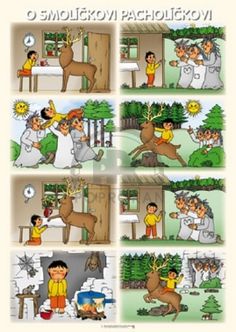 Užívání sloves – pracovní list / vymýšlení větných spojení /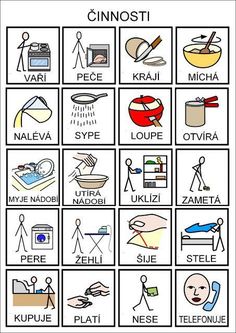 vytleskávání sloves, určování počtu slabikZpěv známých lidových písní na solmizační slabiky – „Skákal pes“, „Běží liška“, „Prší, prší“ / solmizační slabiky –do, -fa,-mi, - so, - la /Pracovní list – zakreslování počtu slabik, vytleskávej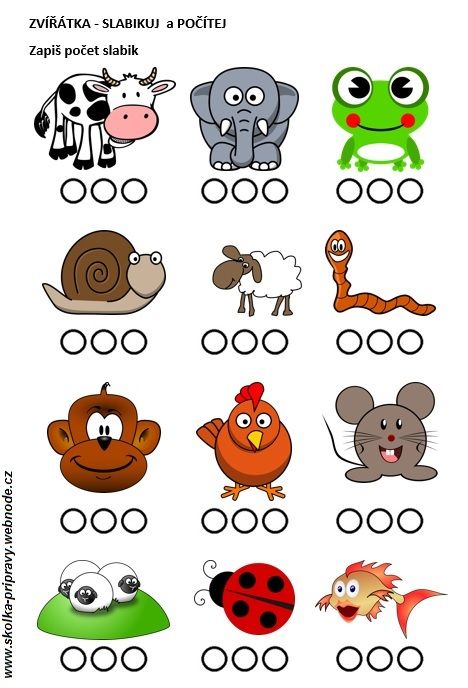 vybarvěte tolik koleček pod obrázkem, kolik má slabik